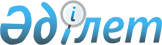 О внесении дополнения в распоряжение Премьер-Министра Республики Казахстан от 15 сентября 2017 года № 134-р "О создании Комиссии по возврату и реструктуризации кредитов, выданных из республиканского бюджета, а также средств, отвлеченных из республиканского бюджета в рамках гарантированных государством займов"
					
			Утративший силу
			
			
		
					Распоряжение Премьер-Министра Республики Казахстан от 29 декабря 2018 года № 164-р. Утратило силу постановлением Правительства Республики Казахстан от 2 августа 2023 года № 628.
      Сноска. Утратило силу постановлением Правительства РК от 02.08.2023 № 628.
      Внести в распоряжение Премьер-Министра Республики Казахстан от 15 сентября 2017 года № 134-р "О создании Комиссии по возврату и реструктуризации кредитов, выданных из республиканского бюджета, а также средств, отвлеченных из республиканского бюджета в рамках гарантированных государством займов" следующее дополнение:
      в составе Комиссии по возврату и реструктуризации кредитов, выданных из республиканского бюджета, а также средств, отвлеченных из республиканского бюджета в рамках гарантированных государством займов, утвержденном указанным распоряжением:
      после строки:
      "заместитель председателя Комитета государственных доходов Министерства финансов Республики Казахстан" дополнить строкой следующего содержания:
      "заместитель председателя Комитета казначейства Министерства финансов Республики Казахстан".
					© 2012. РГП на ПХВ «Институт законодательства и правовой информации Республики Казахстан» Министерства юстиции Республики Казахстан
				
      Премьер-Министр 

Б. Сагинтаев
